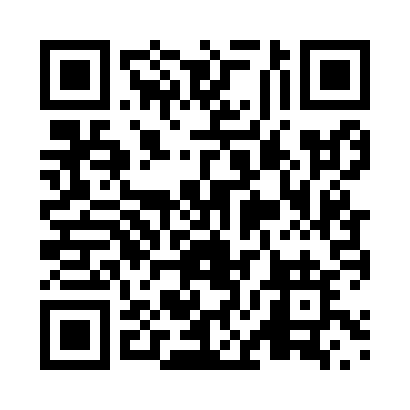 Prayer times for Asati, Quebec, CanadaWed 1 May 2024 - Fri 31 May 2024High Latitude Method: Angle Based RulePrayer Calculation Method: Islamic Society of North AmericaAsar Calculation Method: HanafiPrayer times provided by https://www.salahtimes.comDateDayFajrSunriseDhuhrAsrMaghribIsha1Wed3:575:3812:535:568:089:502Thu3:555:3712:535:578:109:523Fri3:535:3512:535:588:119:544Sat3:505:3412:535:588:129:565Sun3:485:3212:525:598:149:586Mon3:465:3112:526:008:1510:007Tue3:445:2912:526:018:1610:028Wed3:425:2812:526:028:1810:049Thu3:405:2612:526:028:1910:0610Fri3:375:2512:526:038:2010:0811Sat3:355:2312:526:048:2210:1012Sun3:335:2212:526:058:2310:1213Mon3:315:2112:526:058:2410:1414Tue3:295:2012:526:068:2510:1615Wed3:275:1812:526:078:2710:1816Thu3:255:1712:526:088:2810:2017Fri3:235:1612:526:088:2910:2218Sat3:215:1512:526:098:3010:2419Sun3:195:1412:526:108:3210:2620Mon3:185:1312:526:118:3310:2821Tue3:165:1212:526:118:3410:3022Wed3:145:1112:536:128:3510:3223Thu3:125:1012:536:138:3610:3424Fri3:105:0912:536:138:3710:3625Sat3:095:0812:536:148:3810:3826Sun3:075:0712:536:158:4010:4027Mon3:065:0612:536:158:4110:4228Tue3:045:0512:536:168:4210:4329Wed3:025:0512:536:168:4310:4530Thu3:015:0412:546:178:4410:4731Fri3:005:0312:546:188:4410:48